27/09/2023, 07:02BionexoRESULTADO – TOMADA DE PREÇON° 2023159TP49774HEMUO Instituto de Gestão e Humanização – IGH, entidade de direito privado e sem fins lucrativos,classificado como Organização Social, vem tornar público o resultado da Tomada de Preços, com afinalidade de adquirir bens, insumos e serviços para o HEMU - Hospital Estadual da Mulher, comendereço à Rua R-7, S/N, Setor Oeste, Goiânia, CEP: 74.125-090.Bionexo do Brasil LtdaRelatório emitido em 27/09/2023 07:02CompradorIGH - HEMU - Hospital Estadual da Mulher (11.858.570/0002-14)Rua R 7, esquina com Av. Perimetral s/n - Setor Oeste - GOIÂNIA, GO CEP: 74.530-020Relação de Itens (Confirmação)Pedido de Cotação : 311326369COTAÇÃO Nº 49774 - MEDICAMENTOS - HEMU SET/2023Frete PróprioObservações: *PAGAMENTO: Somente a prazo e por meio de depósito em conta PJ do fornecedor. *FRETE: Só serãoaceitas propostas com frete CIF e para entrega no endereço: RUA R7 C/ AV PERIMETRAL, SETOR COIMBRA,Goiânia/GO CEP: 74.530-020, dia e horário especificado. *CERTIDÕES: As Certidões Municipal, Estadual de Goiás,Federal, FGTS e Trabalhista devem estar regulares desde a data da emissão da proposta até a data do pagamento.*REGULAMENTO: O processo de compras obedecerá ao Regulamento de Compras do IGH, prevalecendo este emrelação a estes termos em caso de divergência.Tipo de Cotação: Cotação NormalFornecedor : Todos os FornecedoresData de Confirmação : TodasFaturamentoMínimoValidade daPropostaCondições dePagamentoFornecedorPrazo de EntregaFrete ObservaçõesPrestamed HospitalarEireliGOIÂNIA - GO1 dias apósconfirmação1R$ 500,000024/09/202330 ddlCIFnullLuiz Prestamed - nullvendas10@asthamed.com.brMais informaçõesProgramaçãode EntregaPreçoUnitário FábricaPreçoValorTotalProdutoCódigoFabricanteEmbalagem Fornecedor Comentário JustificativaRent(%) QuantidadeUsuário;- Elfa,Medilar, S3,Viva, UniHospitalar eRioclarenseNão atendeas condiçõesdepagamento. -Brasil Pharmae Agille Nãorespondeu oe-mail deDaniellyEvelynPereira DaCruzIMUNOGLOBUMINAANTI RHGIMUNOGLOBULINAANTI-RHO (D) SOLINJ 300MCG -AMPOLAPrestamedHospitalarEireliR$R$R$138203-GRIGOLS -GRIFOLS -GRIFOLS01null22 Ampola276,7100 0,00006.087,620021/09/202313:07homologação.TotalParcial:R$222.02.06.087,6200Total de Itens da Cotação: 1Total de Itens Impressos: 1TotalGeral:R$6.087,6200Clique aqui para geração de relatório completo com quebra de páginahttps://bionexo.bionexo.com/jsp/RelatPDC/relat_adjudica.jsp1/1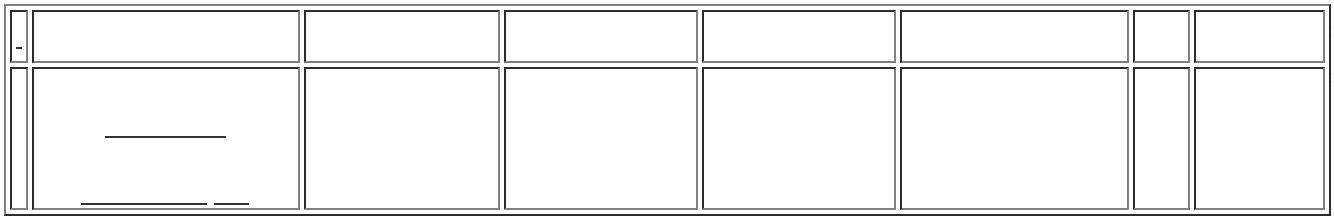 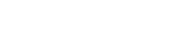 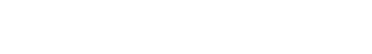 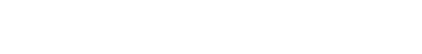 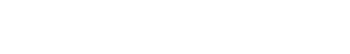 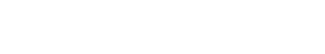 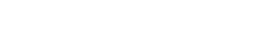 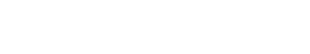 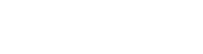 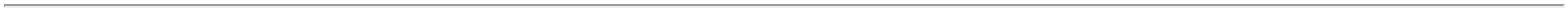 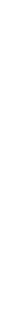 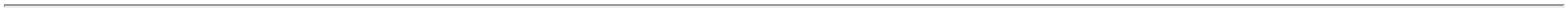 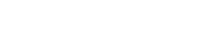 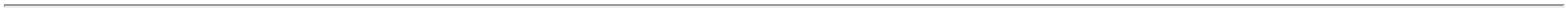 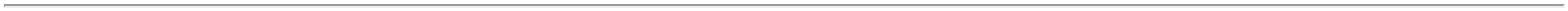 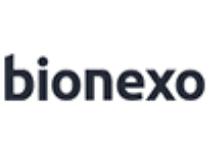 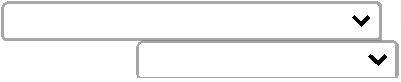 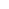 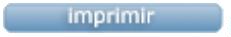 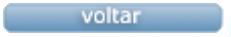 